Meine Traumwohnung. Beschrifte die Räume. Welche Möbel stehen im Zimmer? 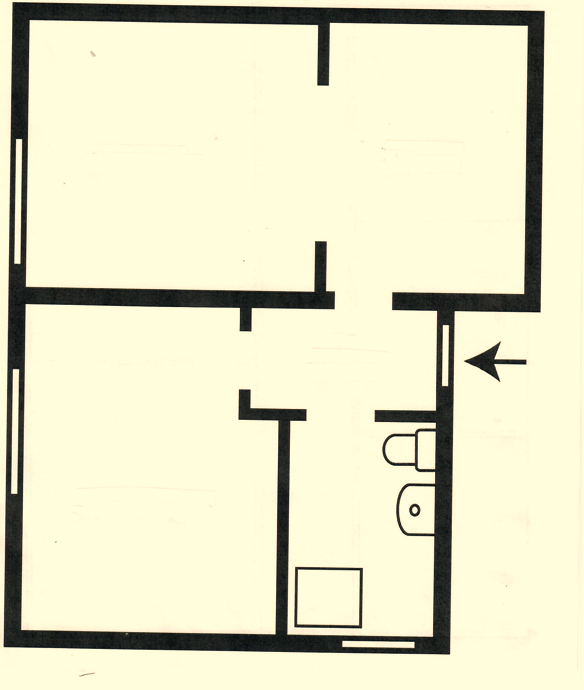 